Fiche descriptive Nom du Candidat   Nom du Projet Date de réalisation Description du Projet   Description du lieu, des moyens, des résultats Actions «en faveur de la protection de l’eau, des poissons ou des rivières» Actions pour la pêche et pêcheurs Actions de communication et formation des jeunes Fiche descriptive Nom du Candidat   Nom du Projet Date de réalisation Description du Projet   Description du lieu, des moyens, des résultats Actions «en faveur de la protection de l’eau, des poissons ou des rivières» Actions pour la pêche et pêcheurs Actions de communication et formation des jeunes 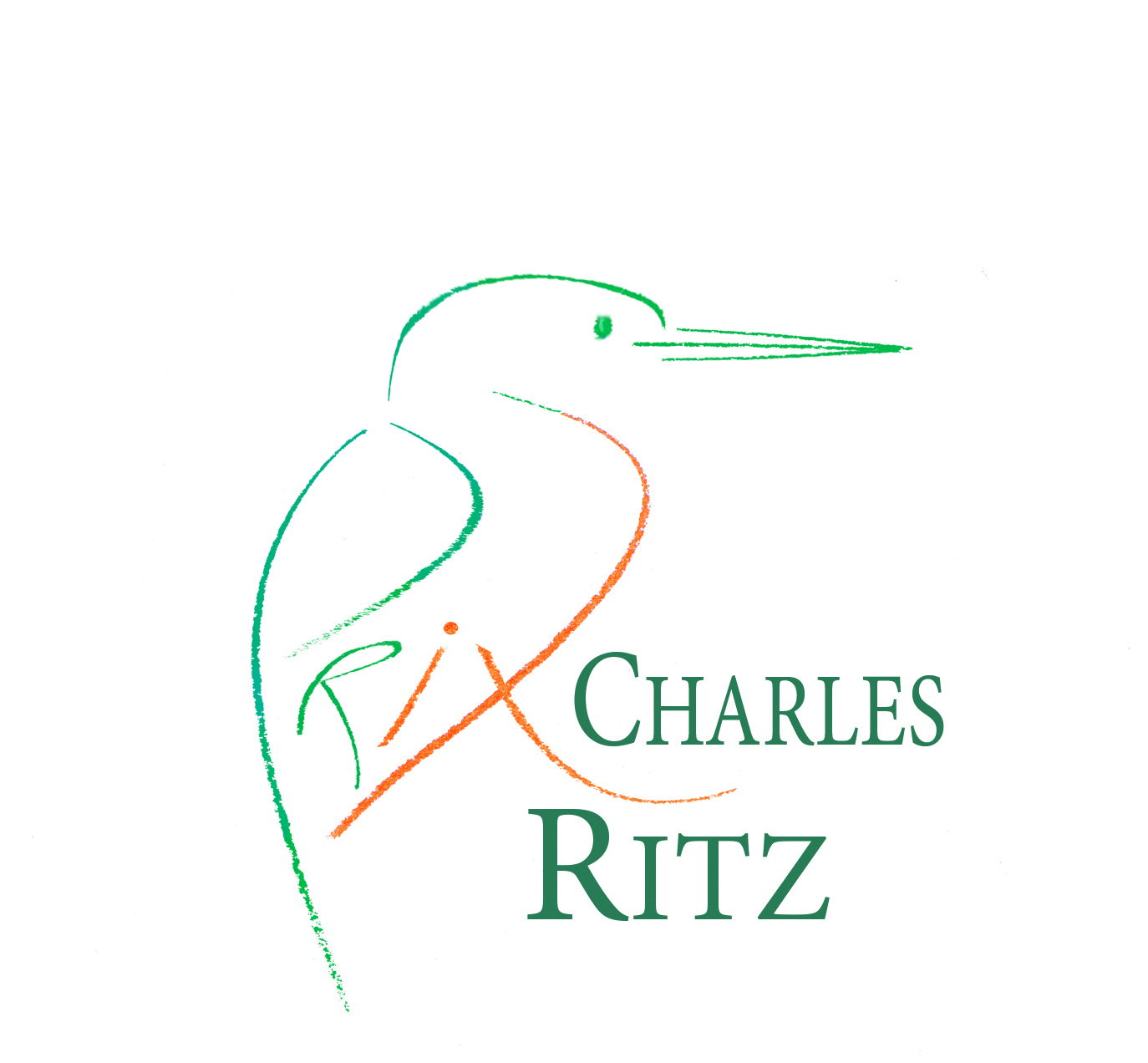 DOSSIER DE CANDIDATUREFiche descriptiveNom du CandidatNom du Projet :Date de réalisation :Description du Projet :Description du lieu, des moyens, des résultats :Actions «en faveur de la protection de l’eau, des poissons ou des rivières» :Actions pour la pêche et les pêcheurs :Actions de communication et formation des jeunes :DOSSIER DE CANDIDATUREConditions généralesTout candidat doit comprendre qu'il entre dans un prix qui est géré par une association, avec le soutien financier d'un ou plusieurs mécènes. Toutes les candidatures sont acceptées et encouragées.Tout candidat doit envoyer sa fiche descriptive et son dossier composé de 4 pages format A4 y compris photos + annexes par courrier à :	International Fario Club	39 rue Fessart 	92100 BoulogneOu par courriel (en format pdf, doc, rtf ou html) à prixcharlesritz@gmail.comLe dossier doit contenir :- un bref historique- une description géographique- un organigramme pour les associations- une description des actions entreprises, et, le cas échéant, des résultats obtenus.Le dossier doit être envoyé impérativement avant le 30 Juin Tout candidat sera informé des suites données à son dossier le 15 Juillet au plus tard.Le lauréat se verra remettre le prix en novembre à Paris. Il sera invité avec la personne de son choix et pourra présenter ses actions lors d'une exposition conférence avant le dîner.L'International Fario Club se réserve le droit d'utiliser le matériel du dossier de tout candidat et lauréat dans sa documentation ou sur son site internet pour promouvoir et partager laconnaissance sur les techniques de gestion de rivières. Le candidat conserve intégralement ses droits d'auteur.Les candidats qui envoient leur dossier acceptent ces conditions, en ce compris toute reference ultérieure dans la documentation de l'International Fario Club.DOSSIER DE CANDIDATUREPrésentationLe Prix Charles C. Ritz est remis chaque année à une personne physique ou une association qui a entrepris une action en faveur de la protection de l'eau, des poissons ou des rivières. Ce prix salue une initiative concrète de préservation de l'environnement en développant la capacité d’accueil de la truite Fario dans les cours d’eau et encourage le travail sur le terrain d'un candidat méritant, commémorant ainsi leurs efforts, les valeurs et l'ingéniosité des projets réalisés.Un trophée et un chèque de 3000 euros seront remis au lauréat pour des travaux réalisés avecdévouement et engagement par des particuliers ou structures associatives. Le Prix leur donnera l'opportunité de bénéficier de conseils par de spécialistes d'organismes professionnels et des consultants.